Publicado en Barcelona el 17/02/2020 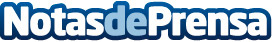 Los conductores de VE toleran cada vez menos las deficiencias en la infraestructura de recargaLa segunda Encuesta Nacional de Usuarios de Vehículo Eléctrico (VE) ha indagado en las opiniones y hábitos de 1.432 conductores en todas las provincias españolas. Las principales conclusiones serán presentadas en eventos en Barcelona (18 de febrero), Madrid (18 de marzo), Bilbao (21 de abril) y Valencia (26 de mayo), entre febrero y mayo de 2020, con la participación de profesionales del sector público y privadoDatos de contacto:All Media Consulting+34 638 277 512Nota de prensa publicada en: https://www.notasdeprensa.es/los-conductores-de-ve-toleran-cada-vez-menos Categorias: Nacional Automovilismo Sociedad Logística Seguros Consumo Industria Automotriz http://www.notasdeprensa.es